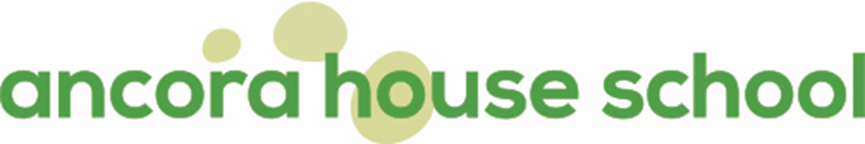  ‘Building Resilience for Future Success’PSHE Termly Plan 2022-2023 to be used in conjunction with the PSHE Association Program of StudyAutumn TermAutumn TermAutumn TermWeek/DateTopic/ResourcesLearning Opportunities1Weds 7th Sept(GS)Self-concept (Connect)KS3H1, H2, H3, H4, H5KS4H1, H2, H3, H42Weds 14th Sept(NG)Emotional Wellbeing (Take Notice/Give)KS3H6, H7, H8, H9, H10KS4H5, H6, H7, H83Weds 21st Sept(GS)Healthy Lifestyles (Be active)KS3H13, H14, H15, H16, H17, H18, H19, H21KS4H11, 4Weds 28th Sept(NG)Learning Skills (Keep Learning)KS3L1, L2, L3, L4, L5, L6, L9KS4L1, L2, L3,5Weds 5th Oct(GS)Choices and PathwaysKS3L7, L8, L9, L10, KS4L4, L5, L66Weds 12th Oct(GS)Building Positive RelationshipsPositive Relationships/Relationship Values/ Forming and maintaining respectful relationshipsKS3R1, R2, R3, R4, R5, R6, R7, R8, R9, R10, R11, R12, R13, R14, R15, R16, R17, R18, R19, R20, R21, R22, R23KS4R1, R2, R3, R4, R5, R6, R7, R8, R9, R10, R11, R12, R13, R14, R15, R16, R177Weds 19th Oct(NG)Building Positive RelationshipsPuberty, sexual health & fertility / ConsentKS3R24, R25, R26, R27, R28, R29, R30, R31, H34, H35, H36KS4R18,R19,  R20, R21, R22, H26, H27, H28, H29, H318Weds 2nd Nov(GS)Building Positive RelationshipsContraception and parenthoodKS3R32, R33, R33, R34, R35, R36KS4R23, R25, R269Weds 9th  Nov(NG)Media literacy and digital resilience/Social influencesSocial Media & Sharing ImagesKS3L20, L21, L22, L23, L24, L25, L26, L27, H30, R 29, R30, R42KS4H12, L22, L23, L24, L25, L26, L27, L29, L29, H22, R22, R35, R3810Weds16th Nov(GS)Work and CareersKS3L11, L12KS4L7, L8, L10, L11, L1211Weds 23rd Nov(NG)Employment rights and responsibilitiesKS3L13, L14KS4L13, L14, L1512Weds30th Nov(GS)Misuse of harmful substances (drugs, alcohol and tobacco)KS3H23, H4, H25, H26, H27, H28, H29KS4H19, H20, H21, R2013Weds7th Dec(NG)Managing Risk and Personal SafetyKS3H30, H31, H32KS4H22, H23, H2514Weds14th Dec(GS)CelebrationsCoral Spring TermCoral Spring TermCoral Spring TermWeek/DateTopic/ResourcesLearning Opportunities1Wednesday 4th  Jan 23(GS)Self-concept (Connect)KS3H1, H2, H3, H4, H5KS4H1, H2, H3, H42Wednesday 11th  Jan 23 (NG)Emotional Wellbeing (Take Notice/Give)KS3H6, H7, H8, H9, H10KS4H5, H6, H7, H83Wednesday 18th Jan 23 (GS)Healthy Lifestyles (Be active)KS3H13, H14, H15, H16, H17, H18, H19, H21KS4H11, 4Wednesday 25th  Jan 23 (NG)Learning Skills (Keep Learning)KS3L1, L2, L3, L4, L5, L6, L9KS4L1, L2, L3,5Wednesday 1st  Feb 23(GS)Choices and PathwaysKS3L7, L8, L9, L10, KS4L4, L5, L66Wednesday 8th  Feb 23(GS)Building Positive RelationshipsPositive Relationships/Relationship Values/ Forming and maintaining respectful relationshipsKS3R1, R2, R3, R4, R5, R6, R7, R8, R9, R10, R11, R12, R13, R14, R15, R16, R17, R18, R19, R20, R21, R22, R23KS4R1, R2, R3, R4, R5, R6, R7, R8, R9, R10, R11, R12, R13, R14, R15, R16, R177Wednesday 15th  Feb 23(NG)Building Positive RelationshipsPuberty, sexual health & fertility / ConsentKS3R24, R25, R26, R27, R28, R29, R30, R31, H34, H35, H36KS4R18,R19,  R20, R21, R22, H26, H27, H28, H29, H31Half TermHalf TermHalf Term8Wednesday 1st  March (GS)Building Positive RelationshipsContraception and parenthoodKS3R32, R33, R33, R34, R35, R36KS4R23, R25, R269Wednesday 8th  March (NG)Media literacy and digital resilience/Social influencesSocial Media & Sharing ImagesKS3L20, L21, L22, L23, L24, L25, L26, L27, H30, R 29, R30, R42KS4H12, L22, L23, L24, L25, L26, L27, L29, L29, H22, R22, R35, R3810Wednesday 15th  March (GS)Work and CareersKS3L11, L12KS4L7, L8, L10, L11, L1211Wednesday 22nd  March (NG)Employment rights and responsibilitiesKS3L13, L14KS4L13, L14, L1512Wednesday 29th  March(GS)Misuse of harmful substances (drugs, alcohol and tobacco)KS3H23, H4, H25, H26, H27, H28, H29KS4H19, H20, H21, R20Summer TermSummer TermSummer TermWeek/DateTopic/ResourcesLearning Opportunities1Wednesday 19th AprilGSSelf-concept (Connect)KS3H1, H2, H3, H4, H5KS4H1, H2, H3, H42Wednesday 26th AprilNGEmotional Wellbeing (Take Notice/Give)KS3H6, H7, H8, H9, H10KS4H5, H6, H7, H83Wednesday 3rd MayGSHealthy Lifestyles (Be active)KS3H13, H14, H15, H16, H17, H18, H19, H21KS4H11, 4Wednesday 10th MayNGLearning Skills (Keep Learning)KS3L1, L2, L3, L4, L5, L6, L9KS4L1, L2, L3,5Wednesday 17th MayGSChoices and PathwaysKS3L7, L8, L9, L10, KS4L4, L5, L66Wednesday 24th MayNGWork and CareersKS3L11, L12KS4L7, L8, L10, L11, L12Half Term7Wednesday7th JuneGSBuilding Positive RelationshipsPositive Relationships/Relationship Values/ Forming and maintaining respectful relationshipsKS3R1, R2, R3, R4, R5, R6, R7, R8, R9, R10, R11, R12, R13, R14, R15, R16, R17, R18, R19, R20, R21, R22, R23KS4R1, R2, R3, R4, R5, R6, R7, R8, R9, R10, R11, R12, R13, R14, R15, R16, R178Wednesday 14th JuneNGBuilding Positive RelationshipsPuberty, sexual health & fertility / ConsentKS3R24, R25, R26, R27, R28, R29, R30, R31, H34, H35, H36KS4R18,R19,  R20, R21, R22, H26, H27, H28, H29, H319Wednesday 21st JuneGSBuilding Positive RelationshipsContraception and parenthoodKS3R32, R33, R33, R34, R35, R36KS4R23, R25, R2610Wednesday 28th JuneNGMedia literacy and digital resilience/Social influencesSocial Media & Sharing ImagesKS3L20, L21, L22, L23, L24, L25, L26, L27, H30, R 29, R30, R42KS4H12, L22, L23, L24, L25, L26, L27, L29, L29, H22, R22, R35, R3811Wednesday 5th JulyGSMisuse of harmful substances (drugs, alcohol and tobacco)KS3H23, H4, H25, H26, H27, H28, H29KS4H19, H20, H21, R2012Wednesday 12th JulyNGManaging Risk and Personal SafetyKS3H30, H31, H32KS4H22, H23, H2513Wednesday 19th JulyGSCelebration